BOSNA I HERCEGOVINAFEDERACIJA BOSNE I HERCEGOVINEŽUPANIJA POSAVSKAVLADAI Z V J E Š Ć Eo utrošku tekućih pričuva Proračuna Županije Posavskeza razdoblje od 01.01. do 30.09.2020. godineOrašje, studeni 2020. godinePREGLEDutroška tekućih pričuva Proračuna Županije Posavske za razdoblje od 01.01. do 30.09.2020. godineUkupno planirana sredstva na tekućim pričuvama u Proračunu Županije Posavske za 2020. godinu („Narodne novine Županije Posavske“, broj: 15/19 i 6/20) iznose 498.000 KM. U razdoblju od 01.01. do 30.09.2020. godine utrošeno je ukupno 371.518 KM ili 74,60%.U izvještajnom razdoblju izvršenje tekućih pričuva je bilo slijedeće:e-mail: financije.zp@tel.net.baTel.: +387 (0) 31 713 129, Cent. +387 (0) 31 713 265Fax: +387 (0) 31 713 932Orašje, Jug II bb ObilaznicaO B R A Z L O Ž E NJ EIzvješće o utrošku tekućih pričuva Županije Posavske za razdoblje 01.01.-30.09.2020. godine Ministar financija podnosi na temelju članka 61.(2) Zakona o proračunima u Federaciji Bosne i Hercegovine („Službene novine Federacije BiH“, broj: 102/13, 9/14, 13/14, 8/15, 91/15, 102/15, 104/16, 5/18, 11/19 i 99/19). Izvještavanje o utrošku i raspolaganje sredstvima tekućih pričuva utvrđenih Proračunom Županije Posavske za 2020. godinu regulirano je člankom 10.(7) Zakona o izvršavanju Proračuna Županije Posavske za 2020. godinu („Narodne novine Županije Posavske“, broj: 15/19 i 6/20), te Odlukom o kriterijima za raspodjelu sredstava iz tekuće pričuve Proračuna Županije Posavske za 2020. godinu („Narodne novine Županije Posavske“, broj: 1/20).Ukupno planirana sredstva na tekućim pričuvama u fiskalnoj 2020. godini iznose 498.000 KM. U razdoblju 01.01.-30.09.2020. godine utrošeno je ukupno 371.518 KM ili 74,60%. Struktura utroška sredstava tekućih pričuva u izvještajnom razdoblju prikazana je u Tablici 1.Tablica 1. Struktura utroška sredstava tekućih pričuva u razdoblju 01.01.-30.09.2020. godineGraf 1. Struktura utroška sredstava tekućih pričuva u razdoblju 01.01.-30.09.2020. godineI	TEKUĆA PRIČUVA VLADES pozicije „Tekuća pričuva Vlade“ u razdoblju 01.01.-30.09.2020. godine utrošeno je 341.018 KM ili 75,78% ukupno planiranih sredstava na toj poziciji. Navedena sredstva su utrošena u svrhu novčanih pomoći, dotacija i naknada kako slijedi:Graf 2. Struktura utroška tekuće pričuve Vlade prema primateljima u razdoblju 01.01.-30.09.2020. godineII	TEKUĆA PRIČUVA PREDSJEDNIKA VLADES pozicije „Tekuća pričuva predsjednika Vlade“ u razdoblju 01.01.-30.09.2020. godine utrošeno je 16.700 KM ili 69,58% ukupno planiranih sredstava na toj poziciji. Navedena sredstva su utrošena u svrhu novčanih pomoći, dotacija i naknada kako slijedi:Graf 3. Struktura utroška tek.pričuve predsjednika Vlade prema primateljima u razdoblju 01.01.-30.09.2020. g.III	TEKUĆA PRIČUVA ZAMJENIKA PREDSJEDNIKA VLADES pozicije „Tekuća pričuva zamjenika predsjednika Vlade“ u razdoblju 01.01.-30.09.2020. godine utrošeno je 10.600 KM ili 88,33% ukupno planiranih sredstava na toj poziciji. Navedena sredstva su utrošena u svrhu novčanih pomoći, dotacija i naknada kako slijedi:
Graf 4. Struktura utroška tek.pričuve zamjenika predsjednika Vlade prema primateljima u razdoblju 01.01.-30.09.2020. g.IV	TEKUĆA PRIČUVA MINISTRA FINANCIJAS pozicije „Tekuća pričuva ministra financija“ u razdoblju 01.01.-30.06.2020. godine utrošeno je 3.200 KM ili 26,67% ukupno planiranih sredstava na toj poziciji. Navedena sredstva su utrošena u svrhu novčanih pomoći, dotacija i naknada kako slijedi:Graf 5. Struktura utroška tek.pričuve ministra financija prema primateljima u razdoblju 01.01.-30.09.2020. g.MINISTARSTVO FINANCIJA ŽUPANIJE POSAVSKEOrašje, studeni 2020.godine Bosna i HercegovinaFederacija Bosne i HercegovineŽUPANIJA POSAVSKAMinistarstvo financija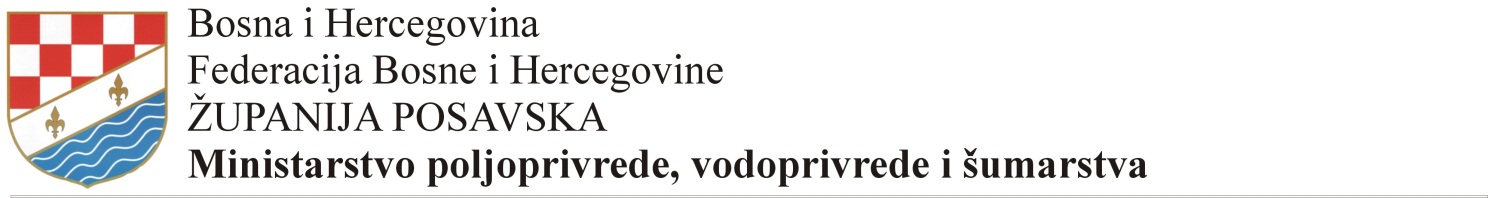 Bosnia and HerzegovinaFederation of Bosnia and HerzegovinaPOSAVINA COUNTYMinistry of finance600000 – RASHODI – TEKUĆE PRIČUVE600000 – RASHODI – TEKUĆE PRIČUVEPLANIRANOUTROŠENOINDEKSITekuća pričuva Vlade450.000341.01875,78IITekuća pričuva predsjednika Vlade24.00016.70069,58IIITekuća pričuva zamjenikapredsjednika Vlade12.00010.60088,33IVTekuća pričuva ministra financija12.0003.20026,67UKUPNO (I + II + III+IV):498.000371.51874,60600000 – RASHODI – TEKUĆE PRIČUVE600000 – RASHODI – TEKUĆE PRIČUVEUTROŠENO% UČEŠĆAITekuća pričuva Vlade341.01891,79IITekuća pričuva predsjednika Vlade16.7004,50IIITekuća pričuva zamjenika predsjednika Vlade10.6002,85IVTekuća pričuva ministra financija3.2000,86UKUPNO (I + II + III+IV):371.518100,00Nadležna proračunskaorganizacijaPrimateljSvrhaIznos (KM)Vlada Županije PosavskeOpćina OdžakOpćina Dom.-ŠamacDom zdravlja OrašjeCentar za soc.rad OrašjeCentar za soc.rad DomaljevacDječji vrtić Pčelica OrašjeDječji vrtić P.Cerueto OdžakDječji vrtić DomaljevacCrveni križ Općine OrašjeKuća nade OdžakSufinanciranje prijema vježbenika u realiziranju mjere Federalnog zavoda za zapošljavanje „Prvo radno iskustvo 2019.“54.905,00Vlada Županije PosavskeSveučilište u MostaruSufinanc.organizacije međunarodne znanstv.-stručne konferencije15.000,00Vlada Županije PosavskeFizičke osobeSufinanc.nabavke udžbenika učenicima osnovnih škola na području ŽP od 1. do 9. razreda u školskoj 2020/202125.900,00Ministarstvo financijaNiže razine vlastiSufinanciranje dijela troškova bruto plaća za ožujak i travanj 2020. godine za djelatnike dječjih vrtića općina Orašje, Odžak i Domaljevac-Šamac44.350,00Ministarstvo financijaNiže razine vlasti – grad ZagrebFin.pomoć za sanaciju posljedica potresa u Zagrebu (RH)24.372,51Ministarstvo financijaFizičke osobePovrat više uplaćenih javnih prihoda18.500,00Ministarstvo zdravstva i socijalne politikeZdravstvene institucijeFin.pomoć radi održavanja uvjeta za provođenje zdravstvene zaštite u uvjetima epidemije COVID-1960.000,00Ministarstvo zdravstva i socijalne politikeFizičke osobeFin.pomoć za uplatu doprinosa za mirovinsko i invalidsko osiguranje800,00Ministarstvo zdravstva i socijalne politikeFizičke osobeFinancijska pomoć za socijalne potrebe1.000,00Ministarstvo prosvjete, znanosti, kulture i sportaSportski klubovi i društvaSufinanciranje organizacije manifestacije/proslave/obilježavanja te pomoć redovitom poslovanju28.000,00Ministarstvo prosvjete, znanosti, kulture i sportaKUD-ovi i ustanove iz oblasti kultureFinancijska pomoć za nabavku i zaštitu kulturne ostavštine20.000,00Ministarstvo prosvjete, znanosti, kulture i sportaMedijske institucije Fin.pomoć radu uslijed povećanih troškova prouzročenih epidemijom COVID-19, te izmirenje obveza prema Regulat.agenciji za komunikacije BiH16.700,00Ministarstvo prosvjete, znanosti, kulture i sportaVjerske ustanoveSufinanc.izgradnje/sanacije vjerskih i pomoćnih objekata, potpora red. poslovanju, organiz.mladomisn. slavlja25.000,00Ministarstvo prosvjete, znanosti, kulture i sportaDobavljačiNabavka računalne opreme za provođenje online nastave u osn.i srednjim školama - COVID-196.490,50UKUPNO:341.018,01Nadležna proračunskaorganizacijaPrimateljSvrhaIznos (KM)Vlada Županije PosavskeNeprofitne organizacije i udruge građanaSufinanciranje organizacije manifestacije/proslave/obilježavanja, sufinanciranje projekata izgradnje i sanacije objekata, potpora redovitom radu udruge2.600,00Ministarstvo financijaNiže razine vlasti Sufinanciranje projekata izgradnje i sanacije objekata, nabavke opreme te pomoć redovitom poslovanju5.600,00Ministarstvo zdravstva i socijalne politikeFizičke osobeFinancijska pomoć za socijalne potrebe1.700,00Ministarstvo prosvjete, znanosti, kulture i sportaFizičke osobeFinancijska pomoć za obrazovanje500,00Ministarstvo prosvjete, znanosti, kulture i sportaSportski klubovi i društvaSufinanciranje organizacije manifestacije/proslave/obilježavanja, sufinanciranje projekata izgradnje i sanacije objekata, te pomoć redovitom poslovanju6.300,00UKUPNO:16.700,00Nadležna proračunskaorganizacijaPrimateljSvrhaIznos (KM)Ministarstvo zdravstva isocijalne politikeFizičke osobeFinancijska pomoć za socijalne potrebe6.800,00Ministarstvo zdravstva isocijalne politikeFizičke osobeFinancijska pomoć za zdravstvene potrebe2.800,00Ministarstvo prosvjete, znanosti, kulture i sportaFizičke osobeFinancijska pomoć za organiziranje kulturne manifestacije600,00Ministarstvo prosvjete, znanosti, kulture i sportaFizičke osobeFinancijska pomoć za obrazovanje400,00UKUPNO:10.600,00Nadležna proračunskaorganizacijaPrimateljSvrhaSvrhaSvrhaIznos (KM)Vlada Županije PosavskeNeprofitne organizacije i udruge građanaNeprofitne organizacije i udruge građanaSufinanciranje organizacije manifestacije/proslave/obilježavanja300,00300,00Ministarstvo financijaNiže razine vlastiNiže razine vlastiSufinanciranje projekata izgradnje i sanacije objekata500,00500,00Ministarstvo zdravstva isocijalne politikeFizičke osobeFizičke osobeFinancijska pomoć za zdravstvene potrebe1.900,001.900,00Ministarstvo prosvjete, znanosti, kulture i sportaFizičke osobeFizičke osobeFinancijska pomoć za obrazovanje500,00500,00UKUPNO:3.200,00